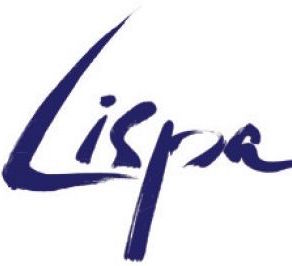     2018/2019 Workshop Intensives in Berlin   Application formPlease select all workshops which you are applying for:How did you hear about this workshop series? (Please tick or highlight all that apply)
Please scan this completed form and attach a CV of relevant experience, a short statement of interest and a recent photograph, and email everything to the school at welcome@lispa.co.uk. We no longer accept applications by post!Once you have received from us an offer of a place on the workshop/s, you must make a full payment to secure your place - please wait for confirmation of your offer before making a payment. Non-payment of course fees may result in your place being offered to someone else. Note also that since our workshops are always heavily oversubscribed, all payments are non-refundable. Reimbursements or partial reimbursements are sometimes possible in individual cases only if we are able to fill your cancelled place with someone else from our waiting list. All fees are in Euros and LISPA uses an online payment tracking system at flywire.com. Full details will be sent to you with your offer of a place on the course. NameAddress Nationality Age on 01 Oct 2018 EmailIntensive I - Embodied Wisdom- all 5 weeks08 October - 09 November 20181850€▢   Intensive I - Workshop I: The Playful Body08 - 12 October 2018350€▢   Intensive I - Workshop II: The Poetique Body15 - 26 October 2018700€▢   Intensive I - Workshop III: The Mythic Body29 October - 09 November 2018800€▢Intensive II - Masked Play - all 5 weeks12 November - 13 December 20181750€▢   Intensive II - Workshop I: Larval Masks12 - 16 November 2018350€▢   Intensive II - Workshop II: Expressive Masks19 Nov - 30 November 2018700€▢   Intensive II - Workshop III: Half Masks03 December - Thurs 13 Dec 2018700€▢Intensive III - Night Sea Journeys - 11 weeks01 October - 14 December 20184400€▢Intensive IV - The Poetics of Disorder - 8 weeks07 January 2019 - 01 March 20193200€▢   Intensive IV - Workshop I: Theatre of the Grotesque07 January 2019 - 01 February 20191600€▢   Intensive IV - Workshop II: Clown and Comical Worlds04 February 2019 - 01 March 20191600€▢□ An email from LISPA            □ Facebook □ From a present or former LISPA student□ Google/Search engine□ Other (please state) ………………………………..